Дистанционная  олимпиада по биологии  6 класс.Уважаемые участники олимпиады!Вам предлагается ответить на пять вопросов. Максимальный балл за ответ пять баллов. Помните,  ваш ответ должен быть правильным, доказательным и полным.Все хорошо знают, что бывают годы грибные и не грибные, ягодные и не ягодные. Как и какие причины могут вызывать эти колебания?Из чего делают манную, перловую, гречневую, ячневую, пшенную  крупы.  «Геркулес», мед, кефир, растительное масло,  сливочное масло?Перечислите способы защиты растений от травоядных животных.Как  называются эти растения? Где они растут?  В каких условиях?123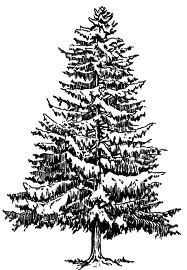 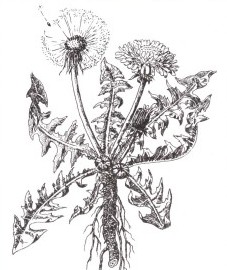 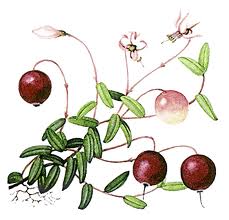 Во многих населенных пунктах принято собирать в кучи и сжигать на месте опавшие листья. Как это влияет на древесные растения?  Отметь отрицательные и положительные стороны.